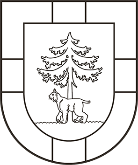 JĒKABPILS NOVADA PAŠVALDĪBAJĒKABPILS NOVADA SOCIĀLAIS DIENESTSReģistrācijas Nr. 40900038152Jaunā iela 39I, Jēkabpils, Jēkabpils novads LV - 5201 tālrunis 65207081, fakss 65207082, elektroniskais pasts sd@jekabpils.lvJēkabpils novadāDatums skatāms laika zīmogā Nr. 1-1.5/24/157Uz 12.02.2024. Nr.V-33-02/2024	Latvijas Daudzbērnu Ģimeņu Apvienībalaiks.gimenei@gmail.comPar informācijas sniegšanuJēkabpils novada Sociālais dienests, atbildot uz vēstulē minētajiem jautājumiem attiecībā uz pašvaldības atbalstu daudzbērnu ģimenēm 2024.gadā, informē, ka šobrīd pašvaldības normatīvie akti paredz:Bērna piedzimšanas pabalstu 300 euro apmērā (nevērtējot ģimeņu materiālo stāvokli);Līdzfinansējumu ēdināšanas pakalpojumiem:Izglītojamajiem Jēkabpils novada pirmsskolas izglītības iestādēs un izglītojamajiem, kuri apmeklē skolas, kuras īsteno pirmsskolas izglītības programmu tiek nodrošināta bezmaksas ēdināšana (nevērtējot ģimeņu materiālo stāvokli);Jēkabpils novada vispārējās pamatizglītības un vispārējās vidējās izglītības iestādēs brīvpusdienas tiek nodrošinātas visiem 1. – 6.klašu izglītojamajiem (1. - 4.klašu izglītojamajiem 1.545 euro apmērā vienam izglītojamajam dienā sedz valsts), 7. – 12.klašu izglītojamajiem brīvpusdienas tiek nodrošinātas Jēkabpils novada domes saistošajos noteikumos noteiktajām mērķgrupām, tostarp daudzbērnu ģimenēm par izglītojamajiem, kuri iegūst pamatizglītību vai vispārējo izglītību Jēkabpils novada pašvaldības izglītības iestādēs (nevērtējot ģimeņu materiālo stāvokli);  Ēdināšanas izdevumu apmaksu pirmsskolas izglītības iestādēs par āpusģimenes aprūpē esošu bērnu tiesības saņemt ir personām, kuras Jēkabpils novada bāriņtiesa iecēlusi par aizbildni vai audžuģimenei, kurā ar Jēkabpils novada bāriņtiesas lēmumu ievietots bērns, un ārpusģimenes aprūpē esošais bērns apmeklē pirmsskolas iestādi (tostarp arī citu pašvaldību izglītības iestādi), ne reti tās ir arī daudzbērnu ģimenes (pabalsta aprēķināšanai aizbildnis vai audžuģimene ik pēc trīs kalendāra mēnešiem sociālajā dienestā iesniedz ar bērna uzturēšanos pirmsskolas iestādē saistīto izdevumus apliecinošu dokumentu kopijas);Pabalstu 60 euro apmērā mēnesī par āpusģimenes aprūpē esošu bērnu tiesības saņemt ir personām, kuras Jēkabpils novada bāriņtiesa iecēlusi par aizbildni vai audžuģimenei, kurā ar Jēkabpils novada bāriņtiesas lēmumu ievietots bērns, ja ārpusģimenes aprūpē esošais bērns mācās vispārējās vai profesionālās izglītības iestādē un apgūst vispārējās pamatizglītības, vispārējās vidējās izglītības vai profesionālās pamatizglītības, arodizglītības vai profesionālās vidējās izlītības programmu klātienē (arī citu pašvaldību izglītības iestādēs);Pabalstu mācību līdzekļu iegādei daudzbērnu ģimenei par katru izglītojamo, mācību gadu uzsākot, Jēkabpils novada pašvaldības vispārējās izglītības iestādes 1.klasē 50 euro un  2.-12.klasē - 40 euro apmērā (nevērtējot ģimeņu materiālo stāvokli); Jēkabpils novada profesionālās ievirzes un interešu izglītības iestādēs no vecāku līdzfinansējuma atbrīvo daudzbērnu ģimeņu bērnus, kuru dzīvesvieta ir deklarēta Jēkabpils novadā (uzrādot Latvijas Goda ģimenes apliecību - “3+ Ģimenes karte”);Atlaides kultūras pasākumu apmeklēšanai daudzbērnu ģimenēm piemēro Raiņa muzejs “Tadenava”, Viesītes muzejs “Sēlija” (abās muzeja nodaļās apmeklējumam tiek piedāvāta 50% atlaide), mākslas galerija Mans’s, Jēkabpils Vēstures muzejs (Krustpils pils kompleksa  un Vēstures muzeja Brīvdabas nodaļas “Sēļu sēta” apmeklējumam paredz ģimenes biļetes);Jēkabpils Sporta hallē daudzbērnu ģimenes var slidot ar 20% atlaidi, izmantot 50% atlaidi trenažieru zāles apmeklējumam un abonementam sporta namā, peldlīdzekļu nomai Radžu ūdenskrātuvē, kameršļūkšanas trases izmantošanai Mežaparkā, rollerslēpju un distanču slēpju nomai Mežaparkā, pakalpojumiem Spuņģēnu sporta zālē;Sabiedrisko transportu skolēniem uz izglītības iestādi un atpakaļ (lietojot elektronisko abonementa karti, braukšanai reģionālās nozīmes pasažieru pārvadājumu sabiedriskā transporta maršrutu autobusos, un nodrošinot pašpārvadājuma autotransportu saskaņā ar izglītības iestādes direktoriem  izstrādātiem un apstiprinātiem maršrutiem).Pabalstu absolvējot vispārējās izglītības iestādes 9. vai 12.klasi 50 euro, par katru izglītojamo (ja mājsaimniecībai piešķirts trūcīgas mājsaimniecības statuss).Vadītāja 										L.LaizāneLaizāne 65207080DOKUMENTS PARAKSTĪTS AR DROŠU ELEKTRONISKO PARAKSTU UN SATUR LAIKA ZĪMOGU